Mrs. Holodick’s Sixth Grade Social Studies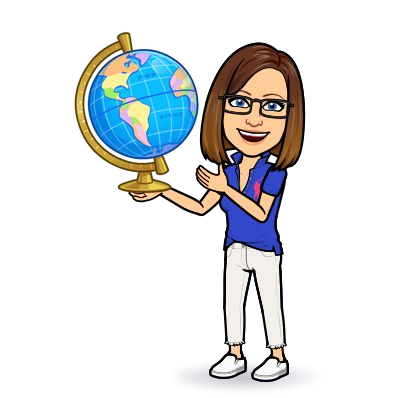 Classroom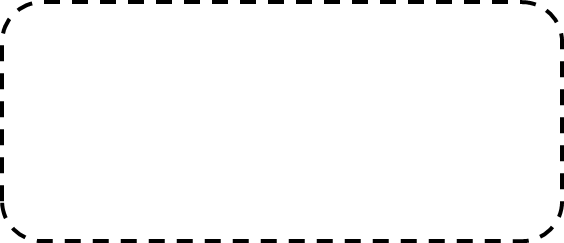 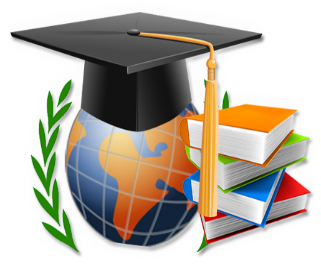 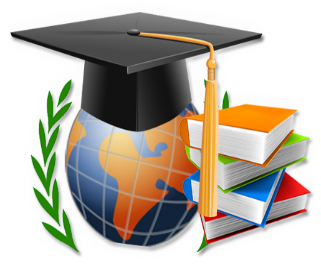 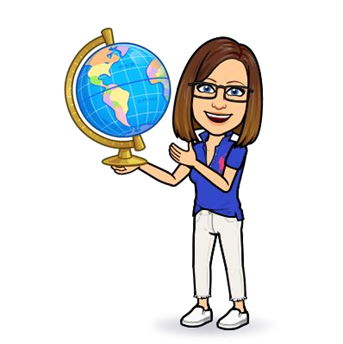 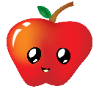 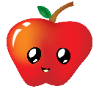        Sixth Grade Social Studies: Mrs. Holodick      Parent/Guardian SheetPlease complete the following and return to school with your son/daughter.  Keep the previous sheets for reference.Child’s Name: ______________________________________________________________________________Parent/Guardian Name(s): __________________________________________________________________ContactHow do you prefer to be contacted and please provide the contact information:Name:Best way(s) to contact parents/guardian:            Phone							Email	     Phone Number__________________			Email Address______________________________In order for your child to succeed it is important that we work together.  Keeping informed about your child’s day will help you to be aware of what is going on. Please refer to Skyward to check for assignments, due dates and any other information necessary. Skyward also allows you to check your child’s progress (grades) throughout the school year. As the parent/Guardian you know your child the best.  Is there anything that you think is important as your child’s teacher that I should know about. (Please use the back if more room is needed.)Please sign below to indicate that you have read and reviewed the class expectations and overview in this syllabus for Mrs. Holodick’s Social Studies Class.     Student Name: ___________________________________________________________     Student Signature: ________________________________________________________     Parent/Guardian Name: ___________________________________________________      Parent/Guardian Signature: ________________________________________________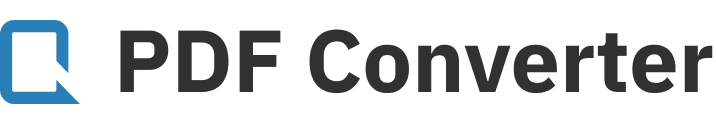 Only two pages were converted.Please Sign Up to convert the full document.www.freepdfconvert.com/membership